Supplementary materialSocial Sustainability of Raw Rubber Production: A Supply Chain Analysis under Sri Lankan Scenario Pasan Dunuwila1*; V.H.L. Rodrigo2; Ichiro Daigo1; Naohiro Goto31 Research Center for Advanced Science and Technology, The University of Tokyo, 4 Chome-6-1 Komaba, Meguro City, Tokyo 153-0041, Japan. 2 CIFOR-ICRAF, Sri Lanka.3 Faculty of Information Networking for Innovation and Design (INIAD), Toyo University, 1-7-11 Akabanedai, Kita-ku, Tokyo 115-0053, Japan.*Corresponding author Pasan Dunuwila, Research Center for Advanced Science and Technology, The University of Tokyo, 4 Chome-6-1 Komaba, Meguro City, Tokyo 153-0041, Japan Tel: +8180-3270-7836E-mail: pasan@mfa.t.u-tokyo.ac.jpTable S1. Data related to Rubber cultivation (per field latex containing 1 tonne of dry rubber output). GTAP sector: Crops nec/LKA.RRISL: Rubber Research Institute of Sri Lanka; MOP: muriate of potash; KIE: Kieserite; CRP: Chemical, rubber, plastic products; LUM: Wood products; ELY: electricity, OIL: OilTable S2. Data related to crepe rubber production (1 tonne of white-crepe rubber). GTAP sector: CRP/LKA.RRISL: Rubber Research Institute of Sri Lanka; CRP: Chemical, rubber, plastic products; LUM: Wood products; ELY: electricity, OIL: Oil; WTR: Water; LDPE: Low-density polyethyleneTable S3. Data related to concentrated latex production (per 1 tonne of concentrated latex). GTAP sector: CRP/LKA.RRISL: Rubber Research Institute of Sri Lanka; DAHP: Di Ammonium Hydrogen Phosphate; TZ: mixture of Tetramethylthiuram Disulfide and Zinc oxide; TMTD: Tetramethylthiuram Disulfide; *wet basis;  CRP: Chemical, rubber, plastic products; ELY: electricity, OIL: oil; WTR: WaterTable S4. Data related to RSS production (per 1 tonne of RSS). GTAP sector: CRP/LKA.RRISL: Rubber Research Institute of Sri Lanka; *wet basis; CRP: Chemical, rubber, plastic products; LUM: Wood products; WTR: Water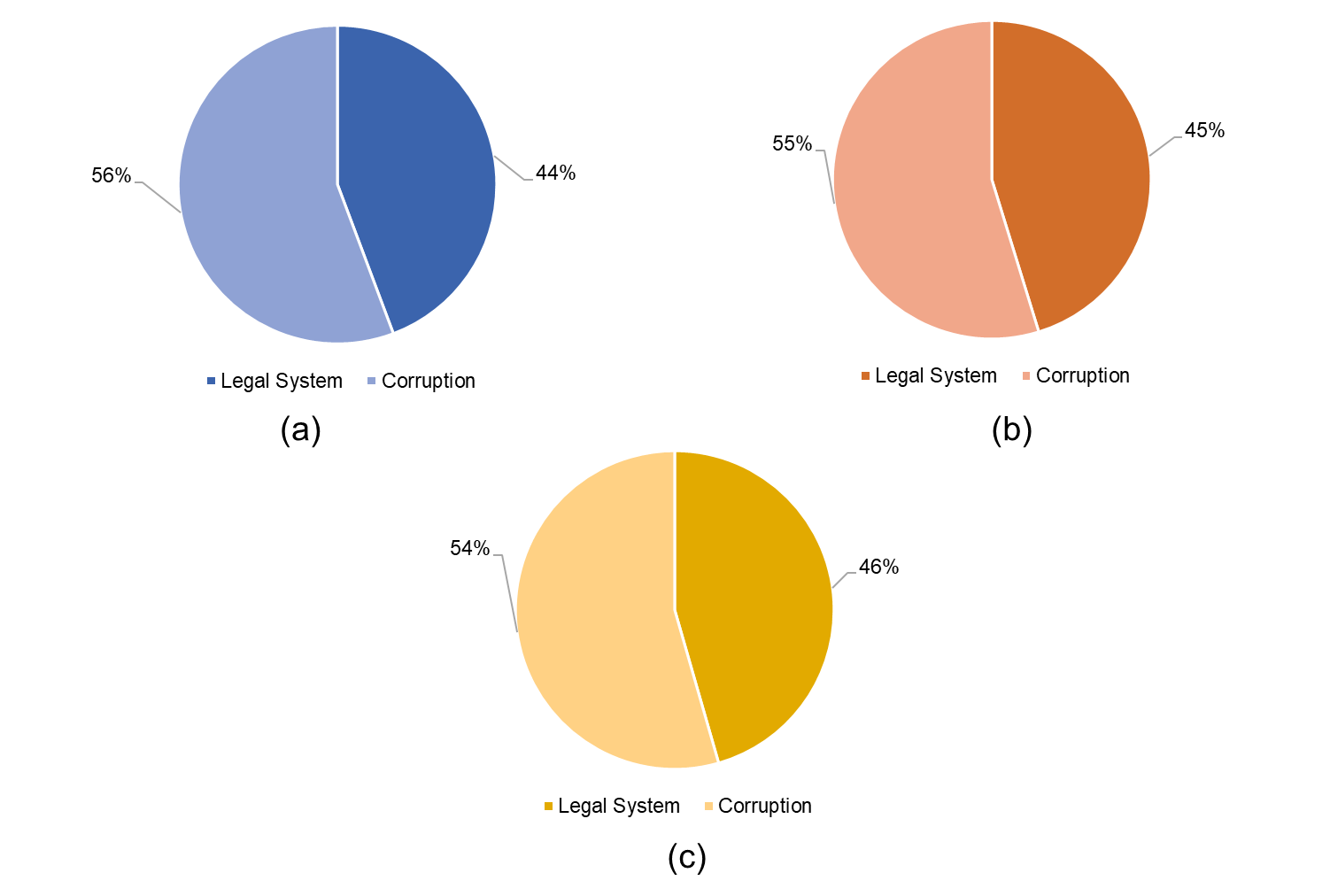 Fig.S1. Contribution of each subcategory to the impact category, Governance. (a: crepe rubber; b: concentrated latex; c: ribbed smoked sheets)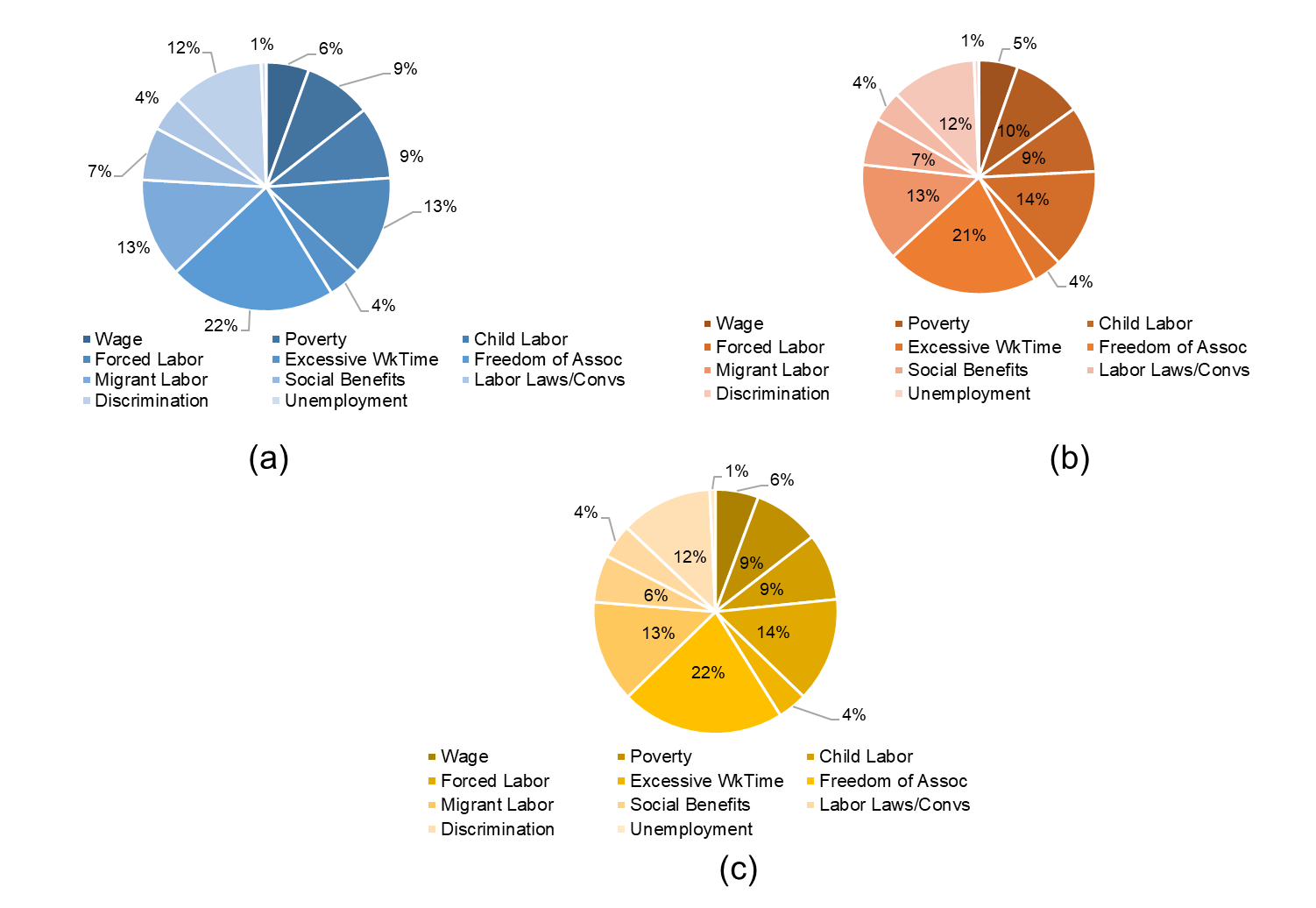 Fig. S2. Contribution of each subcategory to the impact category, Labor rights & decent work’. (a: crepe rubber; b: concentrated latex; c: ribbed smoked sheets)References Inputs Economic sectorAmountReference to the amount in the previous columnUnit price Country(s) sourced from (RRISL, the Observatory of Economic Complexity (OEC)  and Volza databases )Percentage of importationUreaCRP79.36 kgRRISL1.35 USD/kgChina42%Saudi Arabia19%Indonesia12%United Arab Emirates8%Oman6%Qatar6%Egypt3%India2%Malaysia1%Rock phosphateCRP70.45 kgRRISL0.07 USD/kgSri Lanka100MOPCRP77.34 kgRRISL1.35 USD/kgBelarus52%Lithuania18%Russia10%Jordan9%Israel8%Germany2%DolomiteCRP1.33 kgRRISL0.03 USD/kgSri Lanka100%KIECRP0.17 kgRRISL1.35 USD/kgChina 100%Diesel (and preparation)OIL34.2 l1.13 USD/lUnited Arab Emirates94%Egypt6%Sodium sulfite (in case of crepe rubber production)CRP1.59 kgRRISL0.48 USD/kgChina 100%Ammonia (in case of concentrated latex) production)CRP6.68 kg0.35 USD/kgIndia 100%Insecticides CRP0.34 kg6.00 USD/kgIndia100%HerbicidesCRP5.21 kg4.20 USD/kgIndia100%FungicidesCRP1.23 kg7.92 USD/kgIndia100% Inputs Economic sectorAmountReference to the amount in the previous columnUnit price Country(s) sourced from (RRISL, the Observatory of Economic Complexity (OEC)  and Volza databases )Percentage of importationDiesel for transportationOIL4.06 l1.13 USD/lSee previous tableSee previous tableField latexFrom rubber cultivation (crops nec)3540.28 kgTransported from own plantationsSri Lanka100%Sodium bisulfiteCRP5.22 kg1.18 USD/kgChina100%Formic acidCRP5.11 kg1.07 USD/kgHong Kong25%Finland20%Germany12%India3%South Korea1%Bleaching agent CRP1.29 kg14.27 USD/kgIndia100%Electricity ELY665.30 kwh0.08 USD/kgSri Lanka100%FirewoodLUM569.00 kg0 (felled trees are used)Sri Lanka100%LDPE film CRP2.39 kg0.004 USD/kgSri Lanka100%FreshwaterWTR62354.95 kg0 (freely abundant)Sri Lanka100%Inputs Economic sectorAmountReference to the amount in the previous columnUnit price Country(s) sourced from (RRISL, the Observatory of Economic Complexity (OEC)  and Volza databases )Percentage of importationDiesel for transportationOIL11.41 l1.13 USD/lSee table 1See table 1Field latexrubber cultivation (crops nec)3648.15 kgTransported from own plantationsSri Lanka100%DAHP*CRP15.59 kg1.98 USD/kgIndia100%TZ *CRP1.75 kg2.1 USD/kgIndia100%Lauric Soap* (at bulking)CRP2.57 kg1.78 USD/kgIndia 68%China32%Ammonia *CRP6.26 kg0.35 USD/kgIndia100%TMTD*CRP0.83 kg2.1 USD/kgIndia100%Lauric Soap* (at preservation)CRP2.98 kg1.78 USD/kgIndia 68%China32%Sulfuric acid*CRP20.19 kg0.24 USD/kgIndia100%ElectricityELY128.71 kwh0.08 USD/kwhSri Lanka100%Freshwater WTR6981.96 kg0 USD/lSri Lanka100%Inputs GTAP sectorAmountReference to the amount in the previous columnUnit price (USD per kg)Country(s) sourced from (RRISL, the Observatory of Economic Complexity (OEC)  and Volza databases )Percentage of importationField latexrubber cultivation (crops nec)2763.86 kgN/AManhandled from plantations100%Fresh waterWTR4489.77 kg0 (freely abundant)Sri Lanka100%Formic acid* CRP448.96 kg1.07Please see Table S2Please see Table S2Firewood LUM766.67 kg0 (felled trees are used)Sri Lanka100%